Gatehouse School, part of the Phyllis Wallbank Educational Trust, is a flourishing, non-selective, independent school in the heart of the east end of London.  We are proud of our inclusive and friendly ethos, which sets out to provide the best education possible for children, establishing a modern outlook on primary education while ensuring that it retains the key values on which it was founded. Gatehouse School is seeking to appoint a full-time teacher of Drama to work with pupils in EYFS to Year 6.   In addition, this Teacher will be expected to be a form teacher.The successful applicant will benefit from being part of a professional, supportive staff team as well as a competitive salary. This is an excellent opportunity for an outstanding teacher of Drama to join our highly successful school which was rated as outstanding during our 2011 ISI inspection. Applications should be submitted using the Gatehouse application form provided. Please complete the form and return by post or email to deputy.bursar@gatehosueschool.co.uk or conti.moll@gatehouseschool.co.ukEqual OpportunitiesWe aim to promote and ensure equality of opportunity and equal treatment for all. We welcome enquiries from everyone and value diversity in our workforce. Applications are welcome from all sections of the community regardless of gender, gender identity, ethnic origin, disability, age or sexual orientation.Gatehouse School is committed to safeguarding and promoting the welfare of children, and applicants must be willing to undergo the child protection screening appropriate to the post, including checks with previous employers and the Disclosure and Barring Service.Gatehouse School is committed to safeguarding and promoting the welfare of children and young people and as such expects all staff and volunteers to share this commitment. The protection of our students from abuse is the responsibility of all staff within our school, superseding any other considerations. Gatehouse School complies with the Department for Education Keeping Children Safe in Education (2021) guidance and all potential employees will undergo vigorous vetting checks to ensure their suitability. This post is exempt from the Rehabilitation of Offenders Act 1974; the successful applicant will be expected to undertake a satisfactory disclosure. Gatehouse School 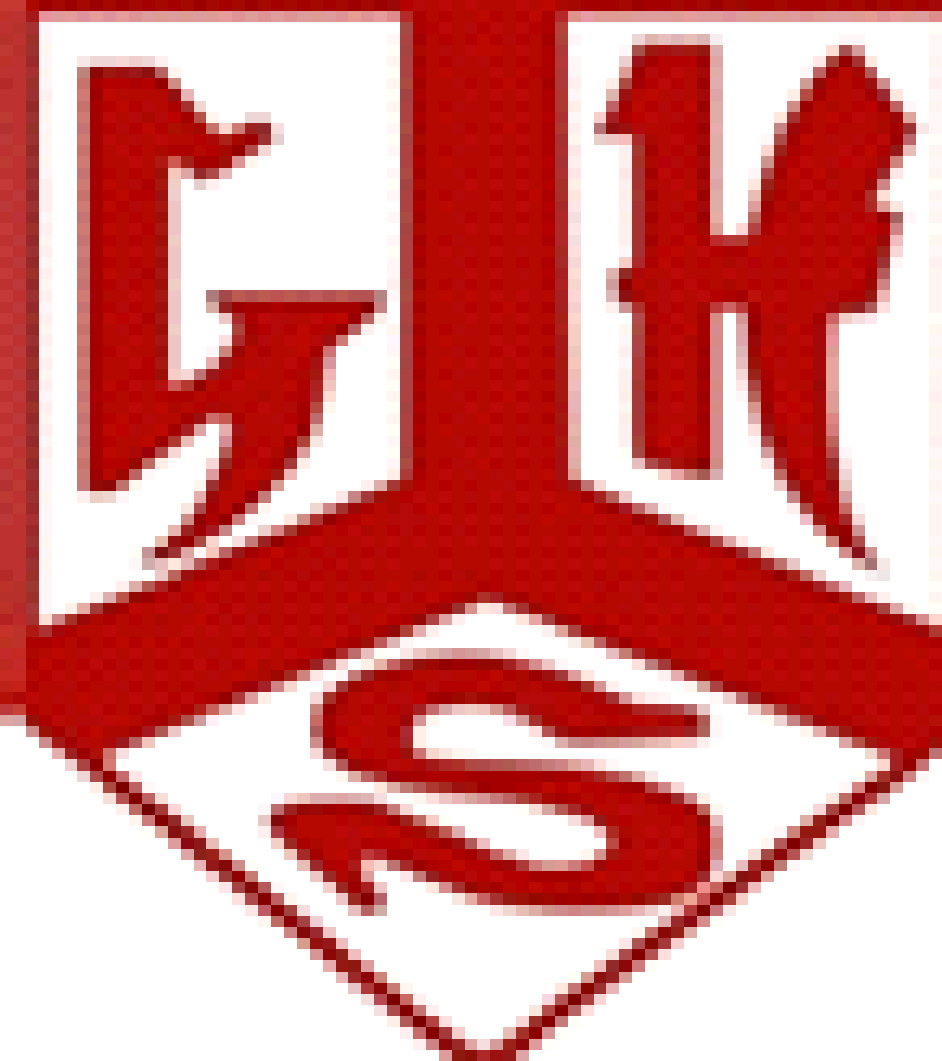 Teacher of Drama Required for September 2022 Closing date: Wednesday 6th JulyInterviews to be held 7th to 8th July